2019年７月吉日ＩＴ産業懇話会会員　各位一般社団法人　ＩＴ産業懇話会代表理事　西野隆英「ＩＴ企業2020年新卒採用振り返り報告会」「大学就職関係者との懇親会」のご案内拝啓　時下ますますご清祥のこととお喜び申し上げます。平素より当会の活動につきまして、ご高配を賜り厚く御礼申し上げます。さて、この度2020年新卒採用振り返り報告会ならびに、大学就職指導関係者とＩＴ企業の採用担当者との情報交換会を下記の要領で開催いたします。情報交換会は、ＩＴ企業の人事採用担当と学校の就職担当の方々との懇親、情報交換を目的としております。ご多忙中とは存じますが、万障お繰り合わせの上ご参加いただけますようご案内申し上げます。当日、継続採用している会員企業も多く参加する予定です。敬具記１．日　　時　　　２０１９年９月９日（月）　　　　　　　　　　第1部　2020年採用振り返り報告会　16:30～18:00（受付：16:00～）　　　　　　　　　　第2部　情報交換会　　　　　 　　　18:30～20:00（受付：18:00～）２．会　　場　　　リビエラ東京（JR中央口（1・2）、東武中央口、丸の内線西改札口、副都心線改札口ご利用の方池袋駅地下「西通路終点のC3出口」から徒歩1分）※地図https://www.riviera.co.jp/wedding/tokyo/access/index.html〒171-0021 東京都豊島区西池袋5-9-5TEL.03-3981-3231 FAX.03-3982-0922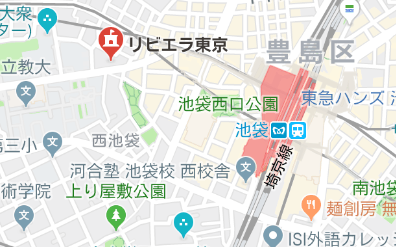 ３．報告会内容（数字からみた2020年採用の振り返り）　　　　　　　　　報告企業富士電機ITソリューション株式会社　　　　（社員数　671名、25名採用）　講師：富士電機ITソリューション株式会社　人事総務部　福園　由香様ＴＤＣソフト株式会社　　　　（社員数　1,505名、110名採用）　　　　講師：ＴＤＣソフト株式会社　総務部部長　西山徹様　　　　　　　　　　ＩＴ産業懇話会会員企業の2020年採用状況・実態をご報告いたします。４．参加申込み　　別紙のお申込書に氏名、肩書を記載の上、以下のメールアドレスからお申込みください。E-Mail　info@itkonwakai.jp５．参　加　費　　　　　　　第1部　参加費　　　　　　　　　　　　●無料　　　　　　　第2部　参加費　　　　●会員　　　： 8,000円●非会員　　：10,000円（入会希望・検討中の企業様）会場の都合で1社2名までとさせていただきます。※領収書、ご請求書が必要の場合は、別途ご相談ください。恐縮ではございますが、参加費は8月30日（金）まで、下記口座までお振込みください。　　　　　　　　　　　　　　みずほ銀行　池袋西口支店（普通）1770846             　　　　　　口座名義　一般社団法人IT産業懇話会（ｲｯﾊﾟﾝｼｬﾀﾞﾝﾎｳｼﾞﾝｱｲﾃｲｻﾝｷﾞｮｳｺﾝﾜｶｲ）　　　　　　　　　　　※恐縮ですが、お振込み手数料はご負担くださいますようお願い致します。６．問合せ先　　　一般社団法人　ＩＴ産業懇話会事務局　　　　　　　　　　　ＴＥＬ　03-3980-2524　　　　　　　　　　　ＦＡＸ　03-3980-4961　　　　　　　　　　　E-Mail　info@itkonwakai.jp以上